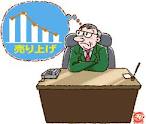 〔建設業トップセミナー受講申込書〕＊記載いただいた個人情報は、当セミナー以外の事業には利用いたしません。松江商工会議所　経営支援課　行　　　ＦＡＸ：　０８５２－３２－９４７１事業所名ＴＥＬ　　－所 在 地参 加 者役職氏名参 加 者〃〃